北京住房公积金管理中心投诉登记表投诉人信息投诉人信息被诉单位信息被诉单位信息姓名单位名称证件类型法定代表人/负责人姓名证件号码法定代表人/负责人姓名户籍性质办公地址民族联系人联系地址联系电话联系电话投诉事实和请求本人自                                         期间在被投诉单位工作。被投诉单位存在如下违法违规行为：1.单位未依法办理住房公积金缴存登记    2.单位未为本人办理住房公积金账户设立手续3.单位未为本人按时、足额缴存住房公积金          投诉请求：本人要求北京住房公积金管理中心责令被投诉单位纠正上述第      项违法行为．其他要求为：       　　　　　　　　　　　　　　　　　　　　　　　　　　　　　　　　　　　　　　　　 投诉事实和请求本人自                                         期间在被投诉单位工作。被投诉单位存在如下违法违规行为：1.单位未依法办理住房公积金缴存登记    2.单位未为本人办理住房公积金账户设立手续3.单位未为本人按时、足额缴存住房公积金          投诉请求：本人要求北京住房公积金管理中心责令被投诉单位纠正上述第      项违法行为．其他要求为：       　　　　　　　　　　　　　　　　　　　　　　　　　　　　　　　　　　　　　　　　 投诉事实和请求本人自                                         期间在被投诉单位工作。被投诉单位存在如下违法违规行为：1.单位未依法办理住房公积金缴存登记    2.单位未为本人办理住房公积金账户设立手续3.单位未为本人按时、足额缴存住房公积金          投诉请求：本人要求北京住房公积金管理中心责令被投诉单位纠正上述第      项违法行为．其他要求为：       　　　　　　　　　　　　　　　　　　　　　　　　　　　　　　　　　　　　　　　　 投诉事实和请求本人自                                         期间在被投诉单位工作。被投诉单位存在如下违法违规行为：1.单位未依法办理住房公积金缴存登记    2.单位未为本人办理住房公积金账户设立手续3.单位未为本人按时、足额缴存住房公积金          投诉请求：本人要求北京住房公积金管理中心责令被投诉单位纠正上述第      项违法行为．其他要求为：       　　　　　　　　　　　　　　　　　　　　　　　　　　　　　　　　　　　　　　　　 投诉人送达地址确认投诉人应提供或确认自己准确的送达地址，以便后续行政执法文书的送达。送达地址：1.送达地址同上述投诉人联系地址及联系电话；          2.代理人邮寄地址及联系电话：                              　   。3.同意电子送达，电子邮箱为：                                   。根据相关法律规定和司法解释，告知如下：一、受送达人应向本中心提供准确的送达地址，委托代理人的，代理人确认的送达地址视为受送达人的送达地址。二、受送达人可自愿选择是否同意电子送达方式，接受电子送达方式的，应留存电子邮箱，已读回执中的邮件接收时间即为电子送达时间。三、受送达人变更送达地址的，应及时告知本中心，受送达人未及时告知的，以其确认的地址为送达地址。四、因受送达人拒不提供送达地址、提供虚假地址或者提供的送达地址不准确、送达地址变更未及时告知本中心、受送达人拒绝签收，导致行政执法文书未能被受送达人实际接收，受送达人承担不利后果。投诉人送达地址确认投诉人应提供或确认自己准确的送达地址，以便后续行政执法文书的送达。送达地址：1.送达地址同上述投诉人联系地址及联系电话；          2.代理人邮寄地址及联系电话：                              　   。3.同意电子送达，电子邮箱为：                                   。根据相关法律规定和司法解释，告知如下：一、受送达人应向本中心提供准确的送达地址，委托代理人的，代理人确认的送达地址视为受送达人的送达地址。二、受送达人可自愿选择是否同意电子送达方式，接受电子送达方式的，应留存电子邮箱，已读回执中的邮件接收时间即为电子送达时间。三、受送达人变更送达地址的，应及时告知本中心，受送达人未及时告知的，以其确认的地址为送达地址。四、因受送达人拒不提供送达地址、提供虚假地址或者提供的送达地址不准确、送达地址变更未及时告知本中心、受送达人拒绝签收，导致行政执法文书未能被受送达人实际接收，受送达人承担不利后果。投诉人送达地址确认投诉人应提供或确认自己准确的送达地址，以便后续行政执法文书的送达。送达地址：1.送达地址同上述投诉人联系地址及联系电话；          2.代理人邮寄地址及联系电话：                              　   。3.同意电子送达，电子邮箱为：                                   。根据相关法律规定和司法解释，告知如下：一、受送达人应向本中心提供准确的送达地址，委托代理人的，代理人确认的送达地址视为受送达人的送达地址。二、受送达人可自愿选择是否同意电子送达方式，接受电子送达方式的，应留存电子邮箱，已读回执中的邮件接收时间即为电子送达时间。三、受送达人变更送达地址的，应及时告知本中心，受送达人未及时告知的，以其确认的地址为送达地址。四、因受送达人拒不提供送达地址、提供虚假地址或者提供的送达地址不准确、送达地址变更未及时告知本中心、受送达人拒绝签收，导致行政执法文书未能被受送达人实际接收，受送达人承担不利后果。投诉人送达地址确认投诉人应提供或确认自己准确的送达地址，以便后续行政执法文书的送达。送达地址：1.送达地址同上述投诉人联系地址及联系电话；          2.代理人邮寄地址及联系电话：                              　   。3.同意电子送达，电子邮箱为：                                   。根据相关法律规定和司法解释，告知如下：一、受送达人应向本中心提供准确的送达地址，委托代理人的，代理人确认的送达地址视为受送达人的送达地址。二、受送达人可自愿选择是否同意电子送达方式，接受电子送达方式的，应留存电子邮箱，已读回执中的邮件接收时间即为电子送达时间。三、受送达人变更送达地址的，应及时告知本中心，受送达人未及时告知的，以其确认的地址为送达地址。四、因受送达人拒不提供送达地址、提供虚假地址或者提供的送达地址不准确、送达地址变更未及时告知本中心、受送达人拒绝签收，导致行政执法文书未能被受送达人实际接收，受送达人承担不利后果。本人保证以上填报信息准确、有效，并愿意承担相应的法律后果。投诉人/受委托人签名：                                年  月  日                           本人保证以上填报信息准确、有效，并愿意承担相应的法律后果。投诉人/受委托人签名：                                年  月  日                           本人保证以上填报信息准确、有效，并愿意承担相应的法律后果。投诉人/受委托人签名：                                年  月  日                           本人保证以上填报信息准确、有效，并愿意承担相应的法律后果。投诉人/受委托人签名：                                年  月  日                           办理提示：1.投诉人填写该表应做到内容完整、字迹清楚；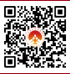 2.投诉登记表所填写内容应真实、准确；3.投诉登记表所填写内容应与投诉材料一致；4.投诉登记表应由投诉人本人或受托人签字；5.所填写内容如需修改，则在修改处签字确认；6.为便于投诉人了解掌握案件办理情况，请您扫描右侧二维码，关注“北京公积金”微信公众号。办理提示：1.投诉人填写该表应做到内容完整、字迹清楚；2.投诉登记表所填写内容应真实、准确；3.投诉登记表所填写内容应与投诉材料一致；4.投诉登记表应由投诉人本人或受托人签字；5.所填写内容如需修改，则在修改处签字确认；6.为便于投诉人了解掌握案件办理情况，请您扫描右侧二维码，关注“北京公积金”微信公众号。办理提示：1.投诉人填写该表应做到内容完整、字迹清楚；2.投诉登记表所填写内容应真实、准确；3.投诉登记表所填写内容应与投诉材料一致；4.投诉登记表应由投诉人本人或受托人签字；5.所填写内容如需修改，则在修改处签字确认；6.为便于投诉人了解掌握案件办理情况，请您扫描右侧二维码，关注“北京公积金”微信公众号。办理提示：1.投诉人填写该表应做到内容完整、字迹清楚；2.投诉登记表所填写内容应真实、准确；3.投诉登记表所填写内容应与投诉材料一致；4.投诉登记表应由投诉人本人或受托人签字；5.所填写内容如需修改，则在修改处签字确认；6.为便于投诉人了解掌握案件办理情况，请您扫描右侧二维码，关注“北京公积金”微信公众号。